Sixth International Seminar on Trade and Transport Facilitation organized by the United Nations Economic Commission for Europe (UNECE) in cooperation with the Government of Ukraine with support  of the Ukrainian National Committee of the International Chamber of Commerce (ICC Ukraine), the Association of the Transport-Forwarding and Logistic Organizations of Ukraine “Ukrzovnishtrans” and PLASKE JSCTRADE FACILITATION, trade and transpotr corridors development in Ukraine Preliminary Agenda 31 May 2016 
Ukraine, Odessa, Hotel Bristol, Pushkinskaya Str. 15Version 818.05.2016, 10:30 a.m.08:00 - 08:45 Registration08:45 – 09:15 Welcome address:Stepan Kubiv, First VicePrime Minister – Minister of Economic Development and Trade of Ukraine (t.b.c.)Mario Apostolov, Regional Adviser UNECE Trade Francesco Dionori, Chief Transport Networks and Logistics, UNECE Sustainable Transport DivisionOleg Platonov, President of the Association “Ukrzovnishtrans”, Deputy Chairman of the Interagency Working Group on International Trade Facilitation and Logistics9:15 – 11:15 Session I: Implementing Trade Facilitation Instruments in Ukraine: Achievements and Challenges. Their Role in Trade and Transport Corridors Development Moderator: Mario Apostolov, Regional Adviser UNECE Trade(10 mon per speaker)Readiness to implement the WTO Trade Facilitation Agreement and trade and transport corridors development. The steps aheadRepresentative of the Ministry of Economic Development (tbc)Alexander Fedorov, Director General PPL 33-35Mario Apostolov, Regional Adviser UNECE Trade Establishment of a National Trade Facilitation Committee in Ukraine: State of play and the steps aheadOleg Platonov, President of the Association “Ukrzovnishtrans”, Deputy Chairman of the Interagency Working Group on International Trade Facilitation and LogisticsVladimir Shchelkunov, Chairman of ICC Ukraine, Deputy Chairman of the Interagency Working Group on International Trade Facilitation and LogisticsDeveloping a national Single Window and Data HarmonizationMario Apostolov, Regional Adviser UNECE Trade;A Single Window for Customs clearance in Odessa, simplification of procedures; “Open Customs Area” project. Yuliya Marushevska, Head of Odesa Customs, State Fiscal Service of UkraineThe Port Community System: Advanced instrument for trade facilitation – its role in corridor development  Vyacheslav Voronoy,  Deputy Head, SE “Ukrainian Sea Ports Administration”Data Harmonization and the Single Window, WCO Data Model, and  Multi Modal TransportUlrike Stephan, Marketing & Sales, GEFEG mbH, GermanyTrans-border trade facilitation and Ukraine-Moldova-EU corridors developmentVladimir Pisar, Trade facilitation specialist, EUBAMDiscussion11:15 - 11:30 – Coffee break11:30 – 13:15 Session II: Transport Corridor DevelopmentModerator: Francesco Dionori, Chief Transport Networks and Logistics, UNECE Sustainable Transport DivisionConventions and agreements along the main corridorsFrancesco Dionori, Chief Transport Networks and Logistics, UNECE Sustainable Transport DivisionFormats and models data harmonization in different  “single window” prototypesDmitrii Yakimenkov,  Head of IT service, SE “USPA”Trans European Railway NetworkGennady Bessonov (tbc)Rima Terminaite, Forwarding Department Director, JSC "Lithuanian Railways"Trans European MotorwayAndrzej Maciejewski (tbc)The common transit procedure convention – an important step towards customs and trade facilitation in UkraineVyacheslav Lipovskii, President of Ukrainian Union of Road Transport and LogisticsDiscussion 13:15 - 13:45 Closing Session: Organizational issues and recommendationsFor more information, please contact: Mario Apostolov, Regional Adviser UNECE Trade Tel.: +41 22-9171134, е-mail: mario.apostolov@unece.orgFrancesco Dionori, Chief Transport Networks and Logistics, UNECE Sustainable Transport DivisionTel. +41 22 9174709; e-mail: francesco.dionori@unece.org Tatiana Makarycheva, Member of the board, Ukrzovnishtrans Association Tel.: +380 (44) 361 3731, cell: +380 (50) 392 3948, fax: +380 (44) 537 0769,    e-mail: consulting@plaske.ua - organizational mattersThe United Nations General Assembly, in its resolution A/RES/70/197 adopted on 22 December 2015,10.	Calls upon Member States and international and regional organizations to further encourage enhanced networking and periodic consultation among related stakeholders involved in the development and operation of international transport and transit corridors;11.	Invites all States that have not yet done so to consider signing, ratifying or acceding to the United Nations conventions and agreements on transport and transit facilitation, including the International Convention on the Harmonization of Frontier Control of Goods and the Customs Convention on the International Transport of Goods under Cover of TIR Carnets (TIR Convention);12.	Underscores the need to mobilize, as appropriate, additional financial resources for the development of transport infrastructure and services, including through the promotion of public-private partnerships, so as to achieve inclusive and sustainable development;13.	Encourages the organizations of the United Nations system and other international organizations, relevant international financing institutions, multilateral and bilateral donors and the private sector to further coordinate their efforts and to collaborate in mobilizing financial and technical assistance to countries for comprehensive cooperation among all modes of transport so as to promote sustainable multimodal transit corridors.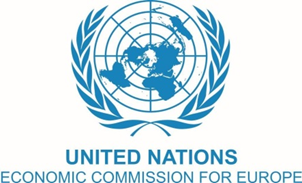 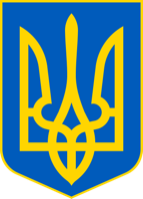 UKRAINE